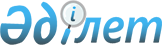 Отдельные вопросы акционерного общества "Казахстанские телекоммуникации" (КАТЕЛКО)
					
			Утративший силу
			
			
		
					Постановление Правительства Республики Казахстан от 24 сентября 2009 года № 1435. Утратило силу постановлением Правительства Республики Казахстан от 31 января 2011 года № 48

      Сноска. Утратило силу постановлением Правительства РК от 31.01.2011 № 48.      Правительство Республики Казахстан ПОСТАНОВЛЯЕТ:



      1. Передать государственный пакет акций акционерного общества "Казахстанские телекоммуникации" (КАТЕЛКО) в размере 61,538 % в оплату уставного капитала акционерного общества "Национальный информационный холдинг "Арна Медиа".



      2. Комитету государственного имущества и приватизации Министерства финансов Республики Казахстан в соответствии с законодательством Республики Казахстан принять меры, необходимые для реализации настоящего постановления.



      3. Настоящее постановление вводится в действие со дня подписания.      Премьер-Министр

      Республики Казахстан                       К. Масимов
					© 2012. РГП на ПХВ «Институт законодательства и правовой информации Республики Казахстан» Министерства юстиции Республики Казахстан
				